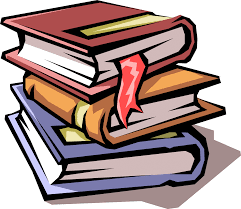 "The man who does not read good books has no advantage over the man who can't read them."-Mark Twain-